IUPUI SENIOR ACADEMY ANNUAL REPORT 2016-2017 PRESIDENT’S REPORT The 2016-2017 Executive Committee for the Board of Directors  	President – Sherry F. Queener 	Vice President – David Stocum  	Secretary – Sue Hill 	Treasurer – Steve Kirchhoff Senior Academy Communications The Website: The current Senior Academy website (senioracademy.iupui.edu/) hosted on the IUPUI Academic Affairs site was launched at the end of 2015.  Featuring news, up-to-date event listings, and links to key information at other sites, this website is a modern, mobilefriendly resource for the Senior Academy.  Facebook:  A new Facebook page for the Senior Academy was launched to enable posting of photographs and announcements of interest to our members.  Find the page on Facebook at IUPUI Senior Academy. Dental School Retirement Workshop: On 4 November 2016 the School of Dentistry presented a workshop on retirement for their faculty.  The President of the Senior Academy was invited to speak about the role of engagement through the Senior Academy as part of successful retirement. The retirement counselor for IU who serves IUPUI faculty was in attendance; we partnered to supply her with Senior Academy brochures so that she may include our organization in her counseling with individual retiring faculty. Retirees luncheon: Each year the Chancellor sponsors a luncheon to honor faculty and staff retirees from IUPUI. The Chancellor invited the President of the Senior Academy to speak at this event on 9 May 2017 to introduce the Senior Academy and to award the free first year membership in the academy to the retirees. Senior Academy University Service Members of the University Relations Committee of the Senior Academy (president, vicepresident and immediate past-president of the Senior Academy) have attended faculty council meetings and have met regularly with academic officers of IUPUI. The Senior Academy sponsored a table at the Taylor Symposium for the second time this year, giving the Senior Academy a visible presence at this important campus event. The Board made parking passes available to Senior Academy attendees. The Senior Academy President was asked to assist in reviewing applications for the Welcoming Campus Initiative in the fall of 2016.  A total of 57 proposals were submitted and 24 were awarded support. The Senior Academy was included with two members on the 50th Anniversary Steering Committee.  This committee helped shape the events that will mark the IUPUI 50th Anniversary celebrations in 2018-2019. Senior Academy Partnerships The Last Lecture: This yearly event is sponsored by the IUPUI Senior Academy, IUPUI administration and the IU Foundation. The work of the Senior Academy nominating committee for this event forms a key part of Senior Academy efforts to continue to enrich the IUPUI community.  Two lectures are currently scheduled.  Professor Miriam Langsam will present a Last Lecture in August 2017.  In March 2018 Chancellor Gerald Bepko will present a Last Lecture to dovetail with the start of the 50th Anniversary celebrations. Special Lectures: The Senior Academy sponsored a lecture on reducing infant mortality, a tour, and reception at the Regenstrief Institute in April. Spirit and Place: Senior Academy Board member Dr. Mervyn Cohen partnered with the Cedar Street Builders, the Unitarian Universalist Church of Indianapolis, the Indianapolis Hiking Club, the Eagle Creek Park Foundation, and the Hoosier Environmental Council, which presented “My Home, My Earth, My Responsibility” on 9 November 2016.  The Senior Academy Spirit and Place proposal this year is led by Senior Academy member Christy Tidwell.  The topic is “The Power of Civility”. Participants include Rabbi Sandi Sasso, ex-mayor Bart Peterson, and ex-Congressman Lee Hamilton. University Archives: University Archivist Stephen Towne will facilitate an event with the Senior Academy to create a series of short archival recordings of comments and memories of members of the Senior Academy.   Scholarships: Since 2003, the Senior Academy has sponsored up to three scholarships for undergraduate students at IUPUI. The IUPUI Scholarship Office is a key partner in identifying candidates for these awards. Two scholarships were increased to $5000 this year. Since 2012, all recipients of the Senior Academy Scholarships have either graduated or remain enrolled and progressing toward their degrees. The scholarships are funded by income from Senior Academy accounts with the IU Foundation. Donations can be made by contacting the Senior Academy at sacademy@iupui.edu or by contacting any officer or Board member of the Senior Academy (senioracademy.iupui.edu/About/Contact-Info). The United Way Campaign at IUPUI Thirty-four Senior Academy members donated a total of almost $33,000 to the 2016 Campaign, as of 1/31/17. Eight members contributed at the Key Club level ($1,500 or more). The Senior Academy was recognized at the Key Club reception on 31 Jan 2017. The Board created the position “Chair of Philanthropic Outreach” to foster our interaction with United Way, as well as to explore other appropriate avenues for philanthropy. Respectfully Submitted, 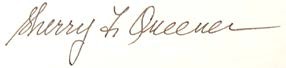 Sherry F. Queener, Ph.D. President, IUPUI Senior Academy SENIOR ACADEMY ANNUAL REPORT 2016-2017 FINANCE COMMITTEE The Senior Academy (SA) Finance Committee is composed of the Treasurer (chair), the President, the Vice-President, and the Secretary.  This committee discussed and then confirmed with the board the need for a SA budget which would 1) display the full financial picture of the Senior Academy with all income/expense sources identified, and 2) provide guidance for officers and committee chairs in planning and implementing projects and events.  A preliminary budget for 2016-17 was then prepared by the Treasurer in early 2017 and reviewed with the board.  The total SA annual budget is currently approximately $38,000.  The largest SA budgeted expense (nearly 60% of the budget) is $22,000 for scholarships. And nearly $10,000 for staff and administrative expense is funded by the IUPUI Executive Vice Chancellor’s office.  The 2017-18 budget will be reviewed with the board in July 2017. Early in the current fiscal year, checking and savings account funds were transferred from Huntington Bank to the Indiana Members Credit Union.  This was necessitated due to a change in policy at Huntington Bank requiring 501c3 status for organizations such as the SA.  Since we do not have and do not intend to pursue such status, the decision was made to transfer funds.  During the 2016-17 year, it was determined that additional scholarships could potentially be awarded—two $3000 scholarships from both the IPS and General student funds and two $5000 scholarships from the Returning student fund.   Indiana University has implemented a new online scholarship review process which is still underway; scholarship funds will be awarded soon.   Quarterly financial statements are prepared for the board.  As of March 31, 2017, Senior Academy fund balances were as follows: IU FOUNDATION ACCOUNTS SA Scholarship 	 Returning Students 	 	$70,320.28 	 	 	 SA Scholarship IPS Students  	   	$56,605.33 	 	 	 SA Scholarship General Fund	 	$49,185.54 	 	 	  SA General Endowment Fund 	 	 	$11,131.63 	 	 	  INDIANA MEMBERS CREDIT UNION Checking Account 	 	 	 	$1280.59 	 	 	 	 	 	  Savings Account 	 	 	 	$2001.12 	 	 	  The Senior Academy remains financially stable and solvent. Respectfully submitted, Steve Kirchhoff, Treasurer IUPUI Senior Academy IUPUI SENIOR ACADEMY ANNUAL REPORT 2016-2017 COMMUNICATIONS COMMITTEE Purpose of Committee: The purpose is to produce and publish an Academy Newsletter, assist in administering and maintaining the Senior Academy Website, and initiate other activities and written materials to promote awareness to the membership about the Academy and its contributions to the university and the greater community. Committee Members: Giles Hoyt - Board Member, Chair Tris Severns – Board Member Noel Duerden – SA Member Panos Niarchos – SA Member Richard Ward – SA member Activities: The Committee essentially maintained the work of the previous years’ committee with two important items of communication: The new Senior Academy Brochure: The brochure has been widely distributed to Senior Academy members, used at SA events and is accessible on the home page of the new Senior Academy Home Page. The new Senior Academy Web Site:  After the IUPUI administration asked the IUPUI Senior Academy to update and revise its presence on the internet to reflect a more clear association with the campus  this the administration provided expert developmental and technical assistance, ongoing technical support, and a domain on the university system starting last year. This is at no cost to the SA. It helps the  Board’s ability to communicate to its members, to track membership, to recruit new members and collect dues, and to announce and manage events. We thank Patti Hair of the Senior Academy Office for her work in making the necessary info updates on the site. Patti Hair and Chad Beckner continue to be the major technical support for the site. To quote my predecessor, Kathryn Wilson, from last year’s report: Please visit the Senior Academy website often to see upcoming events. The SA continues to sponsor annual events such as the Last Lecture and other significant events such as the Bepko Award. These are announced well in advance! The SA also strives to keep the membership apprised of important campus and campus-related events. These appear on the website as well as in emails for the membership. Look here!   http://senioracademy.iupui.edu/ Respectfully Submitted, Giles R. Hoyt, Chair Date submitted: June 2, 2016 IUPUI SENIOR ACADEMY ANNUAL REPORT 2016-2017 MEMBERSHIP COMMITTEE The board is aware that reminders for membership dues have been limited in the past. Dues payments are the basis for the Senior Academy’s ability to offer scholarships to IUPUI students. In an effort to increase interest in the group’s activities and to increase funds raised through dues, the membership committee will be reaching out more regularly to members and those eligible for membership. Dues reminders were sent to existing and past members in May, 2017. Letters thanking Lifetime members for their participation and to remind them of Senior Academy activities were sent in May 2017. Upgrades were made to the Senior Academy web site at www.senioracademy.iupui.edu that give members the convenience of paying dues online either through their PayPal account or with a personal credit card. Most members continue to pay dues with a check. As of May 30, 2017, the Senior Academy has 793 total members, which includes our 205 members designated as Lifetime members. Senior Academy President Sherry Queener spoke to a Human Resources program for IUPUI faculty and staff approaching retirement to tell them about the benefits of Senior Academy membership.  Submitted by  Mary Hardin Chairperson, Membership Committee IUPUI SENIOR ACADEMY ANNUAL REPORT 2016-2017 NOMINATING COMMITTEE The slate of nominees for the Senior Academy Board 2017-1019 was determined in discussions with the full Board.  Each nominee was contacted by President Sherry Queener and has agreed to serve.  A copy of the slate, the voting instructions, the information on continuing members, as well as retirements and resignations from the board is attached below.  Voting was concluded by email on June 5, 2017.  All nominees were elected by the membership and have been invited to the Annual Meeting on June 8, 2017. The ballot as sent to members is shown below: IUPUI Senior Academy 2017-19 Election Dear Senior Academy Members: As per the IUPUI Senior Academy (SA) By-Laws, the Nominating Committee* has proposed a slate of candidates whose experience and qualities meet the needs of the Academy to serve a two-year term 2017-2019. The Nominating Committee presents the following slate of candidates for election by the entire membership of the Senior Academy.  Four persons will be elected for a first two-year term and three persons will be elected for a second two-year term, both terms beginning July 2017 and ending in June 2019. Nominees for a first two-term are: Ann Belcher (Nursing) Nan Bohan (Philanthropy) Jan Froehlich (Medicine) Christy Tidwell (Medicine) Nominees for a second two-year term are: Jacqueline Blackwell (Education) Lorraine Blackman (Social Work) Mervyn Cohen (Medicine) Please vote for this slate by:  Responding to this email by stating “Yes I agree with the slate of nominees” if you agree with this slate of nominees. Reply to sacademy@iupui.edu. All voting must be completed by Monday, June 5, 2017. Write-in-Option – If you want to vote for other Senior Academy members, please reply to this email by sending those names(s) along with the name(s) of any slated nominees for which you wish to vote. NOTE:  The number of write-in votes cannot exceed seven Senior Academy members.  ~~~~~~~~~~~~~~~~~~~~~~~~~~~~~~~~~~~~~~~~~~~ Please note information on returning Board members and those retiring: Continuing Board members: Mary Grove (Administration), Mary Hardin (Medicine), Sue Hill (Medicine), Giles Hoyt (Liberal Arts), Steve Kirchoff (Medicine); Sherry Queener (Medicine), Trish Severns (Medicine), and David Stocum (Science) Board members completing their second term and retiring from the Board: Marge Applegate (Nursing), Betsy Fife (Nursing), and Marion Wagner (Social Work). We thank them for their excellent service! Resignations:  Ingrid Toschlog (Administration) *Explanation:  The SA Board consists of 15 members. The Nominating Committee included the following members of the Board (Sherry Queener, President, and David Stocum, Vice President. 	For the Senior Academy Nominating Committee, David Stocum, Chair 	 dstocum@iupui.edu Submitted by, Sherry Queener President  IUPUI Senior Academy IUPUI SENIOR ACADEMY ANNUAL REPORT 2016-2017 PROGRAM/SOCIAL COMMITTEE Purpose:  The committee shall recommend and develop programs consistent with the mission and objectives of the Senior Academy and implement social events for the Academy membership. Committee Members:  Lorraine Blackman, Trish Severns (chair) The committee offered the following programs for Senior Academy members for the 2016-2017 academic year: Thursday, October 13, 2016 Senior Academy members enjoyed the Indianapolis Society of Classical Guitar concert at the Infomatics and Communications Technology Complex.  The event featured a talk by IUPUI Music Professor John Alvarado and a performance by Thibaut Garcia, the winner of the 2015 Guitar Foundation of America competition.  17 guests attended.  Wednesday, November 9, 2016 The Senior Academy was the lead sponsor of an event at the 2016 Spirit and Place Festival:  My Home, My Earth, My Responsibility.  The program was held at the Unitarian Universalist Church of Indianapolis. 110 people attended this public event, including Senior Academy members.   Tuesday, December 13, 2016 Holiday Luncheon at Courses Restaurant, Ivy Tech Culinary Arts Program on North Meridian Street. Entertainment was provided by IUPUI Music faculty David Mannell and Heather Hinton. Despite a winter storm that day, 59 people attended.   Sunday, January 15, 2017    The Senior Academy sponsored 4 students to attend the annual Martin Luther King dinner at the Indiana Roof Ballroom sponsored by the IUPUI Black Student Union.   Thursday, February 23, 2017 The Senior Academy sponsored a table for 10 members to attend the luncheon and keynote address of the Joseph Taylor Symposium entitled “It’s Not Foreign.  It’s U.S.” March 31, 2017 (Postponed)  The IUPUI Last Lecture was postponed due to unpreventable circumstances until August 2017. April 6, 2017 The Senior Academy tour and visit to the Regenstrief Health Institute included a reception and presentations regarding the history of the institute by Lorie Losee and the Institute’s research efforts to improve Infant Mortality in Indiana by Doctor Debra Litzelman.  15 members attended. June 8, 2017 The IUPUI Senior Academy Annual Meeting at the Rathskeller Restaurant.  Members will be updated regarding the activities of the Academy and its committees, with special remarks by Chancellor Nasser Paydar.   June 13, 2017  Day trip to the Levi Coffin Historical Site located in Fountain City, Indiana.  The program includes a group tour with the option of visiting the nearby Quaker Welcome Center.  Lunch to follow at the Olde Richmond Inn located in Richmond, Indiana.  Submitted by, Trish Severns Chairperson June 1, 2017 IUPUI SENIOR ACADEMY ANNUAL REPORT 2016-2017 SCHOLARSHIP COMMITTEE The Senior Academy provides scholarships for undergraduate students of IUPUI from the income generated by three endowed accounts managed by the Indiana University Foundation.  This year we have been able to award six scholarships, two in each of the following categories: the Senior Academy General Scholarship which supports tuition and books for a current student nearing successful completion of a degree, $3000 the Senior Academy Freshman Scholarship, for a student entering IUPUI following graduation from the IPS System, $3000;  the Senior Academy Returning Student Scholarship to individuals who have not maintained college level status for at least three years and who are returning to complete a degree, $5000. The awards for the 2017 academic year will total $22,000. Recipients are competitively selected in collaboration with the IUPUI Scholarship Office based on a computer rubric used by all campuses in the IU System. We would like to encourage contributions from members of the Senior Academy for this highly important project. As we all know education is so often the way out of poverty to a productive life, and many students graduate with large financial burdens. Contributions can be made to the Indiana University Foundation for any of the three scholarships of your choosing. Contact the Senior Academy Office sacademy@iupui.edu for further information. Respectfully submitted by members of the Scholarship Committee:  	Kathryn Wilson  	Stephen Kirchhoff  	Betsy Fife (Chair)  IUPUI SENIOR ACADEMY ANNUAL REPORT 2016-2017 LAST LECTURE COMMITTEE In the fall of 2016, I raised the idea of “appointing” former Chancellor Gerald Bepko to give the Last Lecture in March 2017, if he were willing to do so. The reason for “appointing” rather than following the usual process (calling for nominations, screening the nominations by the Screening Committee, and selection of the Lecturer by the Selection Committee) was because Chancellor Bepko had been nominated and we realized that no other nominee would have a chance of being selected. The SA Board agreed, and I contacted the Chancellor to ask if he could commit to the lecture. He was delighted to do so, and began to plan for his speech, which would have been given at the end of March 2017. Unfortunately, unforeseen medical issues intervened that prevented Chancellor Bepko from giving the lecture. There was no time to select another Lecturer by our defined process. Therefore, the Board decided to nominate five candidates and to individually rank each candidate from 1-5. The candidates were Steve Jay, Mark Grove, Miriam Langsam, Michael Patchner and Clem MacDonald. I averaged the score from each board member who voted and Miriam Langsam scored highest.  Miriam will give the Last Lecture on August 25, 2017 in the Campus Center at 2PM. Chancellor Bepko will attend her lecture, and he will be the Lecturer on April 13, 2018, again in the Campus Center. Both lectures will thus occur in the academic year of the 50th founding of IUPUI. Respectfully submitted, David L. Stocum Chairperson Last Lecture Committee IUPUI SENIOR ACADEMY ANNUAL REPORT 2016-2017 SPIRIT AND PLACE COMMITTEE 2016 IUPUI Senior Academy Spirit and Place Event The Senior Academy Board sponsored a very successful event as part of the 2016 Spirit and Place Festival. The theme for the festival was “Home” and the Senior Academy presented an event highlighting each individual’s growing responsibility and commitment to the environment (our home).  The Committee was chaired by Mervyn Cohen and consisted of Jacqueline Blackwell, Steve Kirchhoff, Christy Tidwell, Golam Mannan and Trish Severns.  On Wednesday, November 9, 2016 the event was held at the Unitarian Universalist Church of Indianapolis on West 43rd Street.  The title for the event was, “My Home, My Earth, My Responsibility”.  Partner organizations included: The Senior Academy of IUPUI  addressed  Responsibilities of Older Citizens to preserve our “Home” for the younger generations. Cedar Street Builders told the story of Preservation and the construction of the first “Passive Residence” in Indiana using technology that reduces heating and cooling costs by over eighty percent. The Unitarian Universalist Church of Indianapolis discussed Our Changing Transient Domicile and the spiritual implications of the evolution of “home” as we age.  The Indianapolis Hiking Club updated the audience on opportunities to interact with the Environment and invited the audience to join their challenge of hiking in all 25 Indiana State Parks in 2016 as an official Indiana bicentennial event. The Eagle Creek Park Foundation examined Providing Resources in Nature and the importance of creating and preserving parks for all living creatures. The Hoosier Environmental Council issued a call for Political Activism and informed the audience of its role in environmental preservation. The Unitarian Universalist Church Art Committee provided a display of multi-media works of art related to the theme and Senior Academy members provided refreshments so that the audience could mingle with the speakers.  Approximately 75 attendees enjoyed the event and it was very well received. 2017 IUPUI Senior Academy Spirit and Place Event The Committee (Christy Tidwell, Mervyn Cohen, Steve Kirchhoff, Trish Severns) began work in February, 2017 to design an event that supported the Spirit and Place Festival theme, “Power”.  In consultation with Sherry Queener, the President, the topic of Civility was chosen.  The application was submitted on April 21st and we should be notified of an accepted event in early June. Our event entitled “Revive Civility” will stimulate participants to consider their personal roles and the Power of the Individual, as we seek to shape national and local dialogues and affect positive change in 2017’s post-election America.  Civility promotes effective democracy by enabling individuals to successfully communicate, understand each other and find common ground for the community good.  The attendee will be challenged to consider multiple perspectives using restraint and self-discipline to promote dialogue that can bring about change.  Our speakers, all highlyesteemed in their fields will invite us to open our minds and hearts to the Power of Civility.  This event will offer participants a tangible way to accept the challenge through a shared pledge of civility. Each of the Speakers will share briefly their perspective on the importance of Civility and then will participate in a panel discussion.  The committed speakers are: Sherry Queener, Ph.D. 	 	Welcome, Introductory Remarks and Moderator President, IUPUI Senior Academy Lee H. Hamilton   	 	 Civility in our Governing Bodies Former Congressman Professor in the IU School of Global and International Studies Bart Peterson    	 	The importance of Civility to Business and the Community Former Mayor of Indianapolis Former Senior VP of Corporate Affairs and Communication,  Eli Lilly Rabbi Sandy Sasso 	 	Religious Underpinnings of Civility Rabbi Emeritus, Congregation Beth-El Zedeck Co-founder of Women 4 Change Indiana Adriane Slash  	 	Civility as an Important Component of Leadership Training Former Program Director for Leadership Indianapolis Diversity and Inclusion Consultant for Community Health Network Sheila Suess Kennedy  	Civility and the Impact of Social Media Professor, Law and Public Policy School of Public and Environmental Affairs IUPUI We have also invited several young poets from INDY PULSE to present short compositions based on the theme of civility and what it means to them.  We will introduce the program with this spoken word art. The IUPUI Senior Academy will partner with Women 4 Change Indiana, Congregation Beth-El Zedeck, and Indy Pulse, to promote and enrich the event. The event is scheduled for November 7, 2017 at Congregation Beth-El Zedeck, 600 West 70th Street, Indianapolis at 7:00 p.m.  This venue will accommodate up to 600 attendees. Respectfully submitted, Christy Tidwell, Chair, 2017 Mervyn Cohen, Chair, 2016 IUPUI SENIOR ACADEMY ANNUAL REPORT 2016-2017 UNIVERSITY RELATIONS COMMITTEE Highlights of UFC activity were as follows. Cybersecurity was increased by implementation of the DUO system. We learned that if you want to approach the Trustees with a project in mind, the project must have a high probability of getting external funding.  The Trustees have stated that they value external funding as a status symbol. In that vein, the IUPUI campus generated over $455 million in external funding.  Of that, $388 million was obtained by Medicine.  The undergraduate schools at IUPUI generated $67 million, up from $50 million in the previous year.  Medicine’s research dollars are now reported as part of IUB.  This is because the NSF dictates that research dollars must be reported separately for any campus of a system that has a Chancellor. The IUPUI Chancellor’s office has removed itself from hiring decisions and other oversight of Medicine, and IUB no longer has a Chancellor.  Thus Medicine is now an official arm of the IUB campus. The changes allow IUB to maintain their membership in the Association of American Universities, the exclusive club for research universities. The change dropped IUPUI’s rank from 76 to 180. I should point out that in the mid-nineties, when IUB did have a Chancellor, the research dollars of the whole IUPUI campus were reported under the banner of “Indiana University” (which everyone would read as Bloomington).    The School of Education wants their own dean, who will focus on urban education.  Science and Liberal Arts take the most sabbaticals. Enrollment at IUPUI is strong.  Applications went down because of the addition of an essay to the application, but we were up in admits and credit hours. Student quality, as measured by SAT and SAT scores is up as well.   A proposal has been made to create an “Ombudsteam” of five members to link problems to options for resolution.  Three members will be drawn from the IFC grievance council and two will be drawn a pool of emeritus faculty in the Senior Academy. Internal grants of up to $25,000, with a match by the proposing unit, to support implementation of recommendations emerging from the Welcoming Campus Committee. The UG council resolution to be a sanctuary university will not be implemented by IU, but the system will not disseminate any information on any of our students.  A committee has been formed to improve the commencement ceremony and to provide faculty with free apparel.  We are the only IU campus still using confusing building codes.  The campus is planning to go to using names. A recommendation has been made by the Faculty Affairs Committee to create the title and rank of Professor of Teaching. There may be other highlights that have been missed due to the sloth of the reporter.  SUBMITTED BY  David Stocum, Chair 